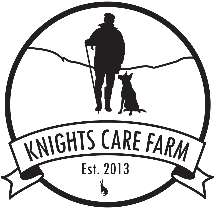 Farm Fridays Name          Address                          D.O.B          Session:   Age 7 -9               Age 10 – 12   Parent / Guardian name:   Contact number:  Landline    Mobile Email address for invoice    Dates Required:   30 July      06 Aug     13 Aug      20 Aug    27 Aug     03 Sept  10% discount for 4 or more sessions booked for the same child.  Please let me know if any dates fully booked become available For office use     Payment received        /     /       Terms :Parents / Guardian must remain on site, refreshments are available in Knights Farm Shop Knights farm is a commercial working farm, if a students’ behaviour is unsuitable and compromises the safety of staff or other students they will be asked to leave without refund. Placements must be paid for in advance in full. A place is not secured until payment is received. Cancellation: advance notice of two business days is required to cancel place for a refund. Covid Secure. Temperatures will be taken on arrival; hand gel is available and social distancing will be advised to all Students If anyone from the session tests positive within 10 days of attending for covid please let us know so we can notify all other attendees.Knights Farm is a mixed livestock farm, we have farm animals on site, by attending sessions you acknowledge all risks associated. Appropriate footwear & clothing must be worn, we accept no liability to damage. Late arrivals to the session will not be accepted as we will have moved away from the meeting point to start the session. The Farm is over 120 acres and we will not be able to come back to collect late arrivals. Payment to be made to Knights Care Farm details will be on the invoiceI acknowledge and agree to Knights Care Farms T&C’s and would like to book the above sessions Signed   Print 